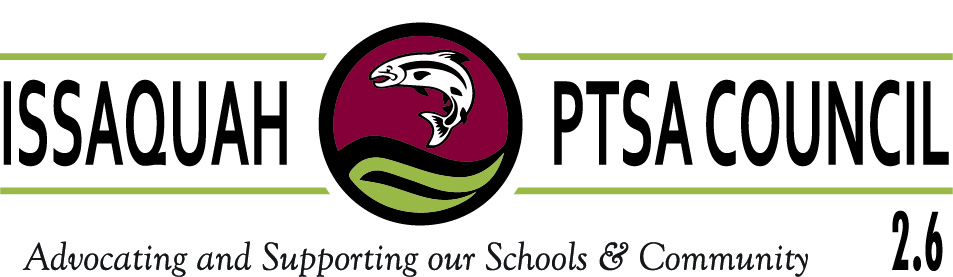 Call to Order Call to order 10:06 a.m. 41 people signed in; 23 of 24 schools were represented. Proper meeting notice was given.  Quorum Present. Guest Speaker – Valerie Korock, Future MapValerie Korock introduced Future Map, an online tool that helps connect high school students with career development, and gives them access to skills, resources and internships.  The cornerstone of this program is career coaches.  Career coaches are background checked and help students navigate their career path by answering questions.  Valerie passed around a sign-up sheet for anyone interested in being a career coach.President’s Report – Becky Gordon and Leslie KahlerGoing forward, sign in sheet will be left in a central location so everyone can sign in when they arrive for the meeting.  The sign in sheet will no longer be passed around.  Leah Gibson was thanked for the Reflections training.All Local Unit presidents were sent an email regarding Peachjar.  Each school needs to appoint approved uploaders.  Any feedback regarding Peachjar needs to be directed to Leslie and Becky as they are funneling all feedback to ISD.Tricia Romo has been promoted and will no longer be our Facilities point of contact.  Her replacement has not been announced, so all Facilities requests still go to Tricia for the time being.  ISD had made changes to facility usage, so any changes in policy are related to that, not a change in staffing.ISD is now requiring $2 million insurance limits; in the past, we’ve been purchasing $1 million limits.  Suzanne Weaver went over the Proposed Changes for Ends for Students.  She advised the School Board Ends 2 and Ends 3 at their last meeting.  She is hopeful the proposed changes to the remaining Ends will be voted in at their next meeting.There is a report on the School District website that provides a breakdown of in and out of school detention rates based on race, disabilities, and poverty.  Council has completed the Standards of Affiliation document, as well as the Washington State PTA training requirements.The Washington State PTA website username and password will expire on November 1st.  The new password will be shared in today’s Leadership News.There will be a PTA and the Principal for secondary schools on October 17th.  Secondary school PTA presidents do not need to attend.  Becky and Leslie will be doing a short presentation.Membership, Advocacy, and co-Reflections chair are still open board positions.  Ina Ghangurde has agreed to assume the duties of the VP or Elementary Schools North.  No one is attending Legislative Assembly as Council representative.  This is okay since Council represents Local Units, many of which will be sending a representative to Legislative Assembly. An online directory handout was distributed to give Local Units a framework for using printed and/or online directories.  (Handout attached)Consent Agenda – Becky GordonConsent Agenda was presented.  MOTION: Kim Clarke  motioned to accept the Consent Agenda as presented.  Motion seconded; motion carries.Secretary – Erin ThackerA reminder was given that Voting Delegate forms are due October 12th.  Most schools have a roster of their boards and chair positions.  An email will be sent to the Local Unit presidents from all schools who have not submitted this information.  Treasurer’s Report – Erin Eaton September 2017 Treasurer’s Report was included on the Consent Agenda, and will be filed as presented.  Beginning balance $16,993.07; ending balance $14,669.17. Half of the Local Units have already paid their council fees, which are due by October 31st.Best Practices – Laila CollinsLaila Collins reviewed the Best Practices Checklist for October.  Local Units were encouraged to review the Standards of Affiliation agreement even though it does not need to be turned into State this year.  Local Units were also reminded to pay Council dues by end of October, and register for Legislative Assembly.  A reminder was given that no board member, chair or volunteer of a Local Unit should profit financially or personally through their position.  Local Units were discouraged from promoting organizations that offer classes for a fee that give students an advantage to a free PTA program open to all students in the district.  A reminder was given not to distribute flyers with PTA logos or other copyright information from organizations outside of the PTA unless you know they are approved to use themMembership – Becky GordonMembership is currently an open position on the Council board.  There are still two schools with no paid memberships.  Make sure membership is uploaded to State site and mark members as paid.Advocacy – Becky GordonLegislative Assembly will be held in downtown Tacoma at the Hotel Murano on October 20-21.  Local Units were encouraged to contact Cindy Kelm if they want to send a Survey Monkey version of the Legislative Survey to their membership.  Legislative Assembly Voting Delegates need to be emailed to Tatia Vasbinder by October 17th.VIS – Dawn Peschek Dawn thanked Local Units for signing up for a Levy guest speaker at their school.  A handout (attached) was given with a description of the duties and responsibilities of the VIS PTSA Representative.  The School Board decided to run the full levy authority.  There will be a lot of confusing and conflicting information circulating about the levy and its tax implication.  VIS will put together materials for Local Units to share with their membership.Committee Reports Art in Schools – Laurelle Graves Art docent training will be on Saturday, October 14 at Briarwood.  There is still room in all the classes, and volunteers are still needed.  Links have been set up for the monthly are classes.  The first class will be held on October 27th from 12-2:30pm in the ArtEast classroom.  FACE – Ina GhangurdeFACE’s goal is to have a Liaison in every school, preferable someone who is multi-cultural and multi-lingual.  Healthy Youth Initiative – Becky GordonIt was announced that Andie Adee is our new Healthy Youth Initiative representative.  The Power of Me, The Power of We youth summit will be held on Saturday, November 11th at Pacific Cascade Middle School from 9:00am to 4:00pm.  A flyer will be coming out soon. Issaquah Schools Foundation (ISF) – Valerie Yanni All in for Kids Campaign is currently taking place, and they are at 52.8% of their $515,000 goal.  There will be no calling nights this year.  Schools that haven’t picked up their signs yet need to do so at the end of the meeting.  Dining for kids will be on November 1st at Tanoor in Sammamish.Outreach – Kim Weiss Kim thanked everyone for their food donations last month.  The Lunch for the Break committee will be meeting soon.  Kim passed around a sign-up sheet for schools that are interested in hosting a school wide food drive for one of the breaks.  They need 2-3 schools per break.Parentwiser – Heidi Fuhs Registration is now open for all events.  The i-Rules Workshop is coming up on November 8th at Pickering Barn.  There will be a morning session at 11:30am and an evening session starting at 6:30pm.  Parents can come at 5:30pm for socializing.  Food trucks will be present so parents can get something to eat as well.  Volunteers are still needed for help with set-up and clean-up.  Heidi will reach out to Local Unit Parent Ed reps to see if they can help out.  Parentwiser is now live on Facebook.  The dates of the May events have changed.  The evening event will be held on May 16th, and the morning event will take place on May 17th.  Dates were changed so they didn’t conflict with the ISF luncheon.  The dates on the website are correct.  Heidi will be setting up quarterly meetings with Local Unit parent ed reps.  The One Love event will be held on October 17 at 6:30 at Liberty High School.  So far, over 200 are registered for this event.Reflections – Leah GibsonTurn-in date is Monday, November 20th from 10:00am to 12:00pm at the Issaquah Library.  Local Unit Reflections chairs will need to stay to go over the checklist.  3D art will be accepted this year. Each school can submit 12 entries regardless of number of participants, but schools with 75+ participants can submit up to 15 entries, and schools with 100+ participants can submit up to 18 entries.  Volunteers are needed to help with set-up and clean-up of the District Reflections Reception on Tuesday, January 9th from 6:30pm to 8:30pm at Issaquah High School.  The Reflections art work displayed at the University of Washington over the summer will be returned at Legislative Assembly.STAR/Special Ed – Carrie Hipsher Carrie wants to identify a special ed liaison from each school.  She asked that Local Units share the Club Inclusive Facebook posts with their school communities.District UpdatesIssaquah Education Association (IEA) President, Doug JonesDoug Jones represents the 1200 plus certificated employees of the district.  There are 170+ certified employees new to ISD this year.  ISD bargained a one year contract since there was a lot of uncertainty regarding funding when contract negotiations were taking place.  A new compensation platform needs to be built over the next 2-3 years, and they didn’t have the parameters to do this in the spring.  All ISD certified staff have been strongly encouraged not to share their personal phone number or email with parents.  IEA has recommended a strong divide between personal and professional lives.  Ron Thiele - Issaquah School District SuperintendentRon apologized for all the difficulties with transportation.  There is a driver shortage in the district, which is preventing the addition of new routes, and traffic congestion in parts of the district has created many challenges during both the morning and afternoon bus routes.  ISD continues to actively recruit new drivers Ridership has also increased, probably due to the change in bell times.  About 200 new riders are added each year, but this year they saw an increase of 500-600 new riders. All schools will be tested for lead in the water.  This is a comprehensive test that was last completed about 10 years ago.  Testing will begin in the next few days.The School Board approved three levy measures at their meeting on October 11th.  The three levy measures are a 4-year Education Programs and Operations levy, a 4-year Capital levy, and a 1-year transportation levy.  The School Board was faced with the option of running the full levy amount or reducing the levy amount of offset the increase in State taxes, but decided to run the full levy amount since it is still unclear what the State will provide.New Business – None.Meeting adjourned: 12:12 pmSubmitted by:Erin ThackerSecretary, Issaquah PTSA Council 2.6